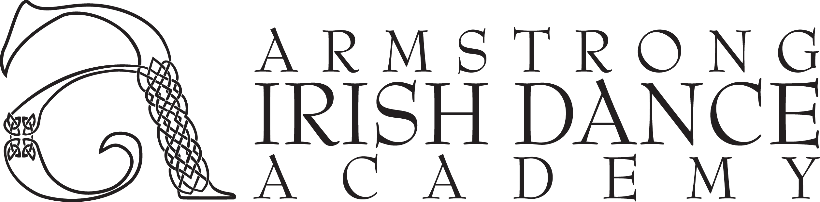 Registration Form 2016Student Name________________________________________________________________________ Birth date_______________ School______________________________________ Grade____________ Medical Info/Health Concerns_________________________________________________________________________________________________________________________________________________ Previous Irish Dance School_______________________________________________________________
I understand my dancer(s) may be subject to serving a 6 month ban from competitions if CLRG rules determine itParent/Guardian Name__________________________________________________________________ Mailing Address________________________________________________________________________ City________________________________ State___________ Zip Code___________________________ Home Phone Number (______) _______________ Cell Phone Number (______) ____________________Text Message? Yes____  No____    	Email________________________________________________ Emergency Contact Name________________________________________________________________ Relation to Student_____________________________ Phone Number (______) ___________________ 2nd dancer in family? _____yes _____no				3rd dancer in family? _____yes _____no
See family discount information belowSelect Class(es) Below:___ Beginners Mondays 4:30 – 5:00___ Beginners Fridays 4:30 - 5:00 ___ Advanced Beg. Wednesdays 4:30 – 5:30   ___ Advanced Beg./Novice Fridays 5:00 – 6:00  ___ Novice Wednesdays 5:30 – 6:30___ Adult Class Fridays 6:15 – 7:15___ Prizewinner/Champ Mondays 5:00 – 6:30___ Feis Class I for Beginner competing dancers Fridays 7:30 – 8:00___ Feis Class II for Adv. Beg competing dancers Fridays 7:30 – 8:15  ___ Feis Class III for Novice and Prizewinner competing dancers Fridays 7:30 – 9*Please note that it is strongly encouraged for all those competing to participate in the Feis ClassesMONTHLY FEES30 min. class 		$40			45 min. class		$55			
90 min. class		$80			60 min. class		$70			
Private class (60 min.)	$50 per sessionPayment is due on the 1st day of each month. There is a late fee charge of $15, parents will be issued an email and payment is due upon the next class your child attends. If payment is still not received after the email is issued, students will not be allowed to participate in class or dance related events until outstanding balances have been paid in full. Thank you for your cooperation in this matter. FAMILY DISCOUNTSFor the 2nd dancer in a family, the annual registration fee for that dancer will be waived. For that 2nd dancer, monthly class fees are: 
$30 for a 30 min. class				$50 for a 60 min. class
$40 for a 45 min. class				$60 for a 90 min class. 
For the 3rd dancer in a family, the annual registration fee for that dancer will be waived. For the 3rd dancer, monthly class fees are:
$20 for a 30 min. class				$40 for a 60 min. class
$30 for a 45 min. class				$50 for a 90 min class.CLASS INFORMATION
Each class is held weekly, price is monthly unless otherwise specified
There is an annual registration fee of $20CLASS DESCRIPTIONS*Competitions are optional. Although Sarah is a certified teacher and teaches her classes as such, recreational students not wishing to compete are more than welcome in classesBeginners (30 min) This class is for dancers who are new to Irish dancing. Ages 4+ In this class, we will learn Irish dance basics – proper posture and foot placement, practice proper classroom behavior, we will learn our hop 23s, sidestep, and other traveling steps. We will learn our Beginner Reel and Light Jig steps. We will learn our first ceili dances (group/social dances). This class is open to competing- Sarah will approach parents once their dancer is ready to compete (they will need to dance their 2 Reel and Light Jig steps without help).Advanced Beginner (60 min.) This class is for those who have progressed out of Beginner class. We will introduce hardshoe in this class and will learn new Reel, Light Jig, and Slip Jigs steps in softshoe. We will learn our first hardshoe steps in Fast Hornpipe and Fast Treble Jig. We will learn more advanced ceili dances. We will learn our first traditional set dance (a hardshoe dance). Novice (60 min.) This class is for those who have progressed out of Advanced Beginner class. We will learn new Reel and Slip Jig steps in softshoe and will learn new hardshoe steps in Slow Hornpipe and Slow Treble Jig. We will learn more advanced ceili and set dances.Adult Beginner (60 min.) $70 This class is for the beginner Adult who wants to experience Irish dance among his/her peers. We will learn basic softshoe and hardshoe dances and will work on set dances and ceili dances if the class desires. This class moves at the students' pace in a non-competitive environment.Prizewinner/Champion (90 min.) This class is our most advanced. Students must practice regularly outside of class times. This class will learn advanced steps in soft and hardshoe. Advanced set and ceili dances will be learned. Feis Class (varies per level) This class is open to all levels. We will break down steps and drill parts of them in order to perfect each step. We will start the class off in softshoe and end in hardshoe and set dances – allowing the beginner levels to leave class once their session is over. This is an intensive class designed to help each dancer progress quickly in competition levels. We will practice our steps feis-style (dancers 2 at a time) and will work on stage presence techniques. Costumes are welcome for those with a feis coming up to help the dancer feel comfortable in their school or solo dresses.Private Class (60 min.) Private classes are to help a student by providing one-on-one instruction. Each class will focus on the dancer’s specific needs (to better prepare for an upcoming feis, to work on a judge’s comments, to perfect their solo steps or to choreograph a special piece for a talent show or other outside event).
*Please note that the class names do not necessarily correspond with the dancer’s competition level** Please retain pages 2 and 3 and turn in page 1 to AIDA for registrationMondaysWednesdaysFridays4:30 – 5:00 Beginners4:30 – 5:30 Adv Beginners4:30 – 5:00 Beginners5:00 – 6:30 Prizewinner/Champ5:30 – 6:30 Novice5:00 – 6:00 Adv Beg/Novice
Combo class6:15 – 7:15 Adults7:30 – 9:00 Feis/Drills Class